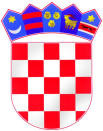 REPUBLIKA HRVATSKAZAGREBAČKA ŽUPANIJAOSNOVNA ŠKOLADRAGUTINA DOMJANIĆASVETI IVAN ZELINAI.Gundulića 2,10380 Sveti Ivan ZelinaTel.fax: 01/206 918,tel:01/2061 109e-mail: osnovna.skola.zelina@zg.t-com.hrKlasa: 112-01/20-01/05Ur.broj: 238/30-31-20-01-3Sveti Ivan Zelina, 6. 10. 2020.Predmet: Poziv na vrednovanje kandidata za radno mjesto učitelja/učiteljice Hrvatskoga           jezika, daje seU četvrtak 8. listopada 2020. u 13:00 sati u prostorijama OŠ Dragutina Domjanića, Sveti Ivan Zelina, obavit će se razgovor s kandidatima koji su ispunili uvjete na natječaju za radno mjesto učitelja/učiteljice Hrvatskoga jezika.Sadržaj vrednovanja uključuje:Kućni red Osnovne škole Dragutina Domjanića  http://www.os-ddomjanic-zelina.skole.hr/ (nalazi se na naslovnici, na desnoj strani izbornika)Pravilnik o kriterijima za izricanje pedagoških mjera (“Narodne novine“, broj 94/2015. i 3/2017.)Pravilnik o načinima, postupcima i elementima vrednovanja učenika u osnovnoj i srednjoj školi (“Narodne novine“, broj 112/2010., 82/2019.): https://ucenici.com/wp-content/uploads/2018/09/Pravilnik-o-nacinima-postupcima-i-elementima-vrednovanja-ucenika-u-osnovnoj-i-srednjoj-skoli-2019.pdfPravilnik o tjednim radnim obvezama učitelja i stručnih suradnika u osnovnoj školi (“Narodne novine“, broj 34/2014., 40/2014., 103/2014. i 102/2019.)Kurikulum za nastavni predmet Hrvatski jezik za osnovne škole i gimnazije u Republici Hrvatskoj Na temelju članka 27. stavka 9. Zakona o odgoju i obrazovanju u osnovnoj i srednjoj školi (»Narodne novine«, broj: 87/08, 86/09, 92/10, 105/10 – ispravak, 90/11, 16/12, 86/12, 94/13, 152/14, 7/17 i 68/18)): https://narodne-novine.nn.hr/clanci/sluzbeni/2019_01_10_215.htmlPovjerenstvo ima 3 člana. Provjera kompetencija kandidata za odgovarajuće radno mjesto sastoji se od provjere kandidata putem razgovora s kandidatom (intervjua).Povjerenstvo u razgovoru s kandidatom utvrđuje stručna znanja, sposobnosti, interese, motivaciju kandidata za rad u školi te procjenjuje dodatna znanja i edukacije, dosadašnje radno iskustvo i postignuća. Svaki član Povjerenstva vrednuje rezultat provjere za svakog pojedinog kandidata s liste utvrđenih kandidata koji je pristupio razgovoru i to u bodovima od 0 do 5.Ako kandidat ne pristupi procjeni odnosno testiranju, smatra se da je odustao od prijave na natječaj.Smatra se da je kandidat zadovoljio na razgovoru (intervjuu), ako je ostvario najmanje 51 %  bodova od ukupnog broja bodova svih članova Povjerenstva.  Odluka o odabiru kandidata bit će objavljena na mrežnoj stranici Škole.Članovi Povjerenstva za provedbu vrednovanja:Gordana Čosić, predsjednica povjerenstva			      Dijana Stubičar, član			      Martina Jug, član